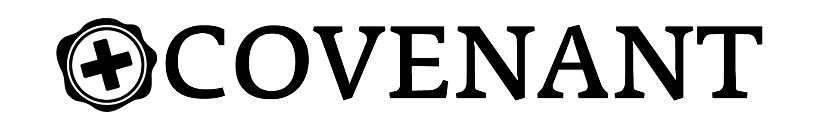 Pursue God, Unleash Compassion						        Week of February 12thUnleashing Compassion Costs				  	  	                       Rev. Kyle GatlinUnleashing Compassion CostsCompassion AND Forgiveness(Matthew 18:23-35) “Therefore, the kingdom of heaven is like a king who wanted to settle accounts with his servants. 24 As he began the settlement, a man who owed him ten thousand bags of gold was brought to him. 25 Since he was not able to pay, the master ordered that he and his wife and his children and all that he had be sold to repay the debt. 26 “At this the servant fell on his knees before him. ‘Be patient with me,’ he begged, ‘and I will pay back everything.’ 27 The servant’s master took pity on him, canceled the debt and let him go. 28 “But when that servant went out, he found one of his fellow servants who owed him a hundred silver coins. He grabbed him and began to choke him. ‘Pay back what you owe me!’ he demanded. 29 “His fellow servant fell to his knees and begged him, ‘Be patient with me, and I will pay it back.’ 30 “But he refused. Instead, he went off and had the man thrown into prison until he could pay the debt. 31 When the other servants saw what had happened, they were outraged and went and told their master everything that had happened. 32 “Then the master called the servant in. ‘You wicked servant,’ he said, ‘I canceled all that debt of yours because you begged me to. 33 Shouldn’t you have had mercy on your fellow servant just as I had on you?’ 34 In anger his master handed him over to the jailers to be tortured, until he should pay back all he owed. 35 “This is how my heavenly Father will treat each of you unless you forgive your brother or sister from your heart.”(Luke 15:17-24)  “When he came to his senses, he said, ‘How many of my father’s hired servants have food to spare, and here I am starving to death! 18 I will set out and go back to my father and say to him: Father, I have sinned against heaven and against you. 19 I am no longer worthy to be called your son; make me like one of your hired servants.’ 20 So he got up and went to his father. “But while he was still a long way off, his father saw him and was filled with compassion for him; he ran to his son, threw his arms around him and kissed him. 21 “The son said to him, ‘Father, I have sinned against heaven and against you. I am no longer worthy to be called your son.’ 22 “But the father said to his servants, ‘Quick! Bring the best robe and put it on him. Put a ring on his finger and sandals on his feet. 23 Bring the fattened calf and kill it. Let’s have a feast and celebrate. 24 For this son of mine was dead and is alive again; he was lost and is found.’ So they began to celebrate.(Colossians 3:12-14) Therefore, as God’s chosen people, holy and dearly loved, clothe yourselves with compassion, kindness, humility, gentleness and patience. 13 Bear with each other and forgive one another if any of you has a grievance against someone. Forgive as the Lord forgave you. 14 And over all these virtues put on love, which binds them all together in perfect unity.Compassion costs, what will you pay?